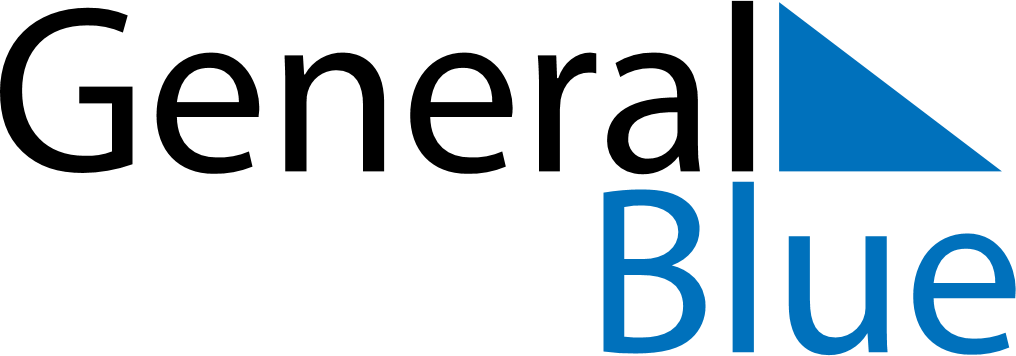 February 2024February 2024February 2024February 2024February 2024February 2024Anchor Point, Alaska, United StatesAnchor Point, Alaska, United StatesAnchor Point, Alaska, United StatesAnchor Point, Alaska, United StatesAnchor Point, Alaska, United StatesAnchor Point, Alaska, United StatesSunday Monday Tuesday Wednesday Thursday Friday Saturday 1 2 3 Sunrise: 9:21 AM Sunset: 5:19 PM Daylight: 7 hours and 57 minutes. Sunrise: 9:19 AM Sunset: 5:22 PM Daylight: 8 hours and 2 minutes. Sunrise: 9:17 AM Sunset: 5:24 PM Daylight: 8 hours and 7 minutes. 4 5 6 7 8 9 10 Sunrise: 9:14 AM Sunset: 5:27 PM Daylight: 8 hours and 12 minutes. Sunrise: 9:12 AM Sunset: 5:29 PM Daylight: 8 hours and 17 minutes. Sunrise: 9:10 AM Sunset: 5:32 PM Daylight: 8 hours and 22 minutes. Sunrise: 9:07 AM Sunset: 5:35 PM Daylight: 8 hours and 27 minutes. Sunrise: 9:05 AM Sunset: 5:37 PM Daylight: 8 hours and 32 minutes. Sunrise: 9:02 AM Sunset: 5:40 PM Daylight: 8 hours and 37 minutes. Sunrise: 9:00 AM Sunset: 5:43 PM Daylight: 8 hours and 42 minutes. 11 12 13 14 15 16 17 Sunrise: 8:57 AM Sunset: 5:45 PM Daylight: 8 hours and 48 minutes. Sunrise: 8:54 AM Sunset: 5:48 PM Daylight: 8 hours and 53 minutes. Sunrise: 8:52 AM Sunset: 5:50 PM Daylight: 8 hours and 58 minutes. Sunrise: 8:49 AM Sunset: 5:53 PM Daylight: 9 hours and 3 minutes. Sunrise: 8:46 AM Sunset: 5:56 PM Daylight: 9 hours and 9 minutes. Sunrise: 8:44 AM Sunset: 5:58 PM Daylight: 9 hours and 14 minutes. Sunrise: 8:41 AM Sunset: 6:01 PM Daylight: 9 hours and 19 minutes. 18 19 20 21 22 23 24 Sunrise: 8:38 AM Sunset: 6:03 PM Daylight: 9 hours and 24 minutes. Sunrise: 8:36 AM Sunset: 6:06 PM Daylight: 9 hours and 30 minutes. Sunrise: 8:33 AM Sunset: 6:08 PM Daylight: 9 hours and 35 minutes. Sunrise: 8:30 AM Sunset: 6:11 PM Daylight: 9 hours and 40 minutes. Sunrise: 8:27 AM Sunset: 6:14 PM Daylight: 9 hours and 46 minutes. Sunrise: 8:24 AM Sunset: 6:16 PM Daylight: 9 hours and 51 minutes. Sunrise: 8:22 AM Sunset: 6:19 PM Daylight: 9 hours and 57 minutes. 25 26 27 28 29 Sunrise: 8:19 AM Sunset: 6:21 PM Daylight: 10 hours and 2 minutes. Sunrise: 8:16 AM Sunset: 6:24 PM Daylight: 10 hours and 7 minutes. Sunrise: 8:13 AM Sunset: 6:26 PM Daylight: 10 hours and 13 minutes. Sunrise: 8:10 AM Sunset: 6:29 PM Daylight: 10 hours and 18 minutes. Sunrise: 8:07 AM Sunset: 6:31 PM Daylight: 10 hours and 24 minutes. 